WEBINAIRES 2020 - FORMULAIRE D’INSCRIPTION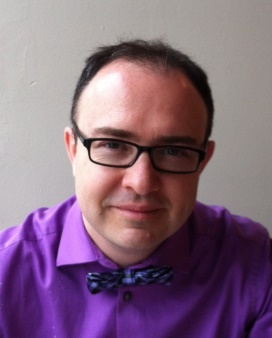 Initier à la gestion de la réputation numérique : une autre manière de rejoindre ses usagersHoraire : mardi 25 février 12h10 à 13hFormateur : Monsieur Pascal MartinolliRésumé : Quelles sont les bonnes pratiques à transmettre à ses usagers pour les aider gérer leur e-réputation ? Quelles sont les limites de cette gestion ? Quels sont les coûts ? Pour quels bénéfices ? Quels sont les risques ? Plusieurs identités numériques ou pseudonymat ? Comment penser cette présence par rapport aux institutions algorithmiques du web ?Nom : ____________________________________	Prénom :_______________________Organisme :________________________________Adresse________________________________________________________________________Ville :	_______					Province : ____________Code postal : 	____________				Téléphone : __________Courriel :__________________Tarifs (Taxes en sus) ☐Institution membre de la FMD 35 $    ☐Membre d’une association de la FMD* 30$ (précisez : ______ )☐Membre étudiant (preuve justificative requise) 0 $    ☐Non-membre de la FMD 45 $  * Associations membres de la FMD : ABQLA, CBPQ, APTDQ, Réseau BIBLIO, SLA-SEC, AEEEBSIModalités de paiement☐ par chèque à l’ordre de FMD.☐ par facturation à mon organisme : ____________________☐ par Carte de crédit : ☐Visa 	☐MasterCardMontant ________________________________J’autorise à prélever sur ma carte de crédit n°_________________________________________Expiration _______ / _______ Nom du titulaire de la carte de crédit : _______________________Code de sécurité à trois chiffres : ___________________________Signature du titulaire : ____________________________________Date : _________________________________________________Modalités de remboursement Sept (7) jours ouvrables ou plus avant l’activité de formation : Remboursement en totalité.Moins de sept (7) jours ouvrables avant l’activité de formation : Remboursement moins 30 % ou facturation de 30 % des frais d’inscription, selon le cas. En cas d’absence non signalée selon les délais prescrits ci-dessus : Aucun remboursement ou facturation en totalité, selon le cas.